Vadovaudamasi Lietuvos Respublikos vietos savivaldos įstatymo 16 straipsnio 2 dalies 26 punktu, 18 straipsnio 1 dalimi, Pagėgių savivaldybės taryba n u s p r e n d ž i a:	1. Pripažinti netekusiu galios Pagėgių savivaldybės tarybos 2007 m. spalio 18 d. sprendimo Nr. T-163 „Dėl patalpų perdavimo valdyti patikėjimo teise“ 3 punktą.	   2. Sprendimą paskelbti Pagėgių savivaldybės interneto svetainėje www.pagegiai.lt.              Šis sprendimas gali būti skundžiamas Regionų apygardos administracinio teismo Klaipėdos rūmams (Galinio Pylimo g. 9, 91230 Klaipėda) Lietuvos Respublikos administracinių bylų teisenos įstatymo nustatyta tvarka per 1 (vieną) mėnesį nuo sprendimo paskelbimo dienos. SUDERINTA:	Administracijos direktorė                                                                                   Dainora Butvydienė       Dokumentų valdymo ir teisės skyriaus vyriausiasis specialistas                       Valdas VytuvisCivilinės metrikacijos ir viešosios tvarkos skyriaus vyriausioji specialistė − kalbos ir archyvo tvarkytoja                                        Laimutė Mickevičienė  Parengė Laimutė Šegždienė,Turto ir ūkio skyriaus vedėjo pavaduotojaPagėgių savivaldybės tarybos                                                                                                veiklos reglamento                                                                                  2 priedasSPRENDIMO PROJEKTO “ dėl PAGĖGIŲ SAVIVALDYBĖS TARYBOS 2007 M. spalio 18 D. SPRENDIMO NR. T-163 "DĖL PATALPŲ PERDAVIMO VALDYTI PATIKĖJIMO TEISE" pakeitimo" AIŠKINAMASIS RAŠTAS2018-11-15	1. Parengto projekto tikslai ir uždaviniai: pripažinti netekusiu galios Pagėgių savivaldybės tarybos 2007 m. spalio 18 d. sprendimo Nr. T-163 „Dėl patalpų perdavimo valdyti patikėjimo teise" 3 punktą.     	 2. Kaip šiuo metu yra sureguliuoti projekte aptarti klausimai: Pagėgių savivaldybės tarybos 2007 m. spalio 18 d. sprendimu Nr. T-163 „Dėl patalpų perdavimo valdyti patikėjimo teise" Pagėgių savivaldybės diabeto klubui "Rambynas" buvo perduota patalpa Nr. R-10 (plotas - 20,50 kv. m), esanti pastate, kurio unikalus Nr. 8899-3005-6015, adresu: Jaunimo g. 6, Pagėgių mieste. Šis klubas veiklos nevykdo.       	 3. Kokių teigiamų rezultatų laukiama:     	 4. Galimos neigiamos priimto projekto pasekmės ir kokių priemonių reikėtų imtis, kad tokių pasekmių būtų išvengta:  priėmus sprendimą neigiamų pasekmių nenumatoma.     	5. Kokius galiojančius aktus (tarybos, mero, savivaldybės administracijos direktoriaus) reikėtų pakeisti ir panaikinti, priėmus sprendimą pagal teikiamą projektą.       	 6. Jeigu priimtam sprendimui reikės kito tarybos sprendimo, mero potvarkio ar administracijos direktoriaus įsakymo, kas ir kada juos turėtų parengti: - Turto ir ūkio skyrius.    	7. Ar reikalinga atlikti sprendimo projekto antikorupcinį vertinimą: nereikalinga.    	8. Sprendimo vykdytojai ir įvykdymo terminai, lėšų, reikalingų sprendimui įgyvendinti, poreikis (jeigu tai numatoma – derinti su Finansų skyriumi): Papildomų lėšų sprendimui įgyvendinti nereikės.    	9. Projekto rengimo metu gauti specialistų vertinimai ir išvados, ekonominiai apskaičiavimai (sąmatos)  ir konkretūs finansavimo šaltiniai:            	 10. Projekto rengėjas ar rengėjų grupė. Turto ir ūkio skyriaus vedėjo pavaduotoja Laimutė Šegždienė, tel. 8 441 70410.          	11. Kiti, rengėjo nuomone,  reikalingi pagrindimai ir paaiškinimai: sprendimo projektas paruoštas vadovaujantis Lietuvos Respublikos vietos savivaldos įstatymo 16 straipsnio 2 dalies 26 punktu, 18 straipsnio 1 dalimi.Turto ir ūkio skyriaus vedėjo pavaduotoja                                                             Laimutė Šegždienė     Vadovaudamasi Lietuvos Respublikos vietos savivaldos įstatymo (Žin., 1994, Nr. 55-1049; 2000, Nr. 91-2832) 6 straipsnio 6 punktu, 7 straipsnio 7 punktu, 17 straipsnio 26 punktu, Pagėgių savivaldybės tarybos  2003 m. lapkričio 13 d. sprendimu  Nr. 160 “Dėl Pagėgių savivaldybės nuosavybės teise priklausančio turto valdymo, naudojimo ir disponavimo juo tvarkos”, Pagėgių savivaldybės taryba  n u s p r e n d ž i a:Perduoti valdyti patikėjimo teise P.Kalinausko medicinos kabinetui patalpą – Nr. 2-7 (plotas 16,68 kv. m), esančią pastate, kurio unikalus Nr. 8899-3005-6015, pažymėjimas plane 1D2p, paskirtis – gydymo, kadastro duomenų fiksavimo data 2002-12-16, adresu: Jaunimo g. 6, Pagėgiuose, pulmunologinės sveikatos priežiūros paslaugai teikti.Perduoti valdyti patikėjimo teise J.Mockaitienės gydytojo kabinetui patalpas: Nr. 2-1 (plotas 30,20 kv. m), Nr. 2-3 (plotas 25,15 kv. m), iš viso 55,35 kv. m, esančias pastate, kurio unikalus Nr. 8899-3005-6015, pažymėjimas plane 1D2p, paskirtis – gydymo, kadastro duomenų fiksavimo data 2002-12-16, adresu: Jaunimo g. 6, Pagėgiuose, psichiatrijos kabinetui.Perduoti valdyti patikėjimo teise Pagėgių savivaldybės diabeto klubui “Rambynas” patalpą Nr. R-10 (plotas 20,50 kv. m), esančią pastate, kurio unikalus Nr. 8899-3005-6015, pažymėjimas plane 1D2p, paskirtis – gydymo, kadastro duomenų fiksavimo data 2002-12-16, adresu: Jaunimo g. 6, Pagėgiuose.Perduoti valdyti patikėjimo teise Pagėgių savivaldybės Raudonojo kryžiaus draugijai  patalpas: Nr. 1-1 (plotas 23,79 kv. m), Nr.1-2 (plotas 3,87 kv. m), Nr. 1-3 (plotas 2,90 kv. m), Nr. 1-4 (plotas 2,15 kv. m), kurių viso bendras plotas 32,71 kv. m, esančias pastate, kurio unikalus Nr. 8899-3005-6015, pažymėjimas plane 1D2p, paskirtis – gydymo, kadastro duomenų fiksavimo data 2002-12-16, adresu: Jaunimo g. 6, Pagėgiuose.Įpareigoti Pagėgių savivaldybės administracijos Turto valdymo tarnybos vedėją Laimutę Šegždienę pasirašyti perdavimo – priėmimo aktą su aukščiau nurodytais asmenimis. Laikyti netekusiais galios Pagėgių savivaldybės tarybos 2006 m. vasario 14 d. sprendimą Nr. T-728 “Dėl leidimo Pagėgių pirminės sveikatos priežiūros centrui perduoti negyvenamąsias patalpas pagal panaudos sutartį” ir Pagėgių savivaldybės tarybos 2004 m. rugpjūčio 26 d. sprendimą Nr. 375 “Dėl panaudos sutarties sudarymo”. Laikyti netekusia galios 2002 m. kovo 25 d. panaudos sutartį Nr. 46 ir perdavimo – priėmimo aktą.SUDERINTA:Administracijos direktorius                                                                         Vaidas BendaravičiusAdministracijos direktoriaus pavaduotoja                                                   Dainora ŽilinskaitėJuridinės tarnybos vedėjas                                                                           Edgaras KuturysKalbos ir archyvo tvarkytoja                                                                       Laimutė MickevičienėRuošė Laimutė Šegždienė,Turto valdymo tarnybos vedėja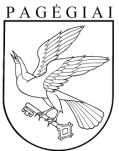 Pagėgių savivaldybės tarybasprendimasdėl PAGĖGIŲ SAVIVALDYBĖS TARYBOS 2007 M. SPALIO 18 D. SPRENDIMO nR. T-163 „DĖL PATALPŲ PERDAVIMO VALDYTI PATIKĖJIMO TEISE“ PAKEITIMO2018 m. lapkričio 15 d. Nr. T1-171PagėgiaiPagėgių savivaldybės tarybasprendimasdėl patalpų perdavimo VALDYTI patikėjimo teise 2007 m. spalio 18 d. Nr.163Pagėgiai